Publicado en Valencia el 14/02/2024 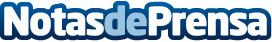 'En búsqueda de Mixes Perfectos', la original campaña para encontrar la pareja perfecta de la calabaza"Si me quieres dame calabazas y haremos mixes perfectos". El lema de la última campaña de San Valentín con la que desde Love Klabaza continúan en su labor de incentivar y promover el consumo de calabazaDatos de contacto:Cari Plaza Directora de Marketing689 21 21 43Nota de prensa publicada en: https://www.notasdeprensa.es/en-busqueda-de-mixes-perfectos-la-original_1 Categorias: Nacional Nutrición Gastronomía Comunicación Marketing Valencia Industria Alimentaria http://www.notasdeprensa.es